ПАМЯТКАо правилах безопасности на воде в летний периодС наступлением теплых дней хочется отдохнуть у водоема, искупаться в реке или озере. Однако, беспечное поведение на водном объекте, неорганизованное и бесконтрольное купание таят в себе серьезную опасность.Одной из основных причин гибели людей на водных объектах является купание в необорудованных местах. При нырянии в незнакомых местах можно удариться головой, потерять сознание и погибнуть. Детвора устраивает в воде игры, связанные с захватами других пловцов, плавает на бревнах, досках и самодельных плотах. Бесконтрольно купающиеся дети часто допускают переохлаждение тела, испытывают судороги, которые сводят руку, а чаще ногу или обе ноги, что может привести к гибели.Помните, что на открытых водоемах запрещено:-  купаться в необследованных водоемах, в местах, где выставлены щиты (аншлаги) с надписями о запрете купания;-  нахождение несовершеннолетних детей без присмотра  родителей;-   купаться в состоянии алкогольного опьянения;-   прыгать в воду с  сооружений, не приспособленных для этих целей;-  загрязнять и засорять водоемы;-  плавать на досках, бревнах, лежаках, автомобильных камерах, надувных матрацах;-  приводить с собой животных в места массового отдыха населения на воде;-  управлять маломерным судном лицам в состоянии алкогольного и (или) наркотического опьянения.МБУ Управление по делам ГОЧС города Кузнецка напоминает, что на территории города Кузнецка на открытых водоемах нет оборудованных мест для купания.Отдыхая на водоемах, не оборудованных в соответствии с требованиями безопасности, Вы подвергаете свою жизнь и жизнь детей серьезной опасности! Помните, что обязательное соблюдение всех правил поведения на воде – залог сохранения здоровья и спасения жизни многих людей!Просьба соблюдать  вышеперечисленные меры безопасности!Телефоны экстренных служб: ЕДДС г.Кузнецка-7-18-67, 7-18-90;                                                        Пожарная охрана- 01;                                                        С мобильного- 101,112.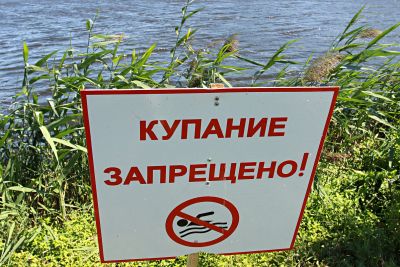 МБУ Управление по делам ГОЧС города Кузнецка.